Ohio J. Searight1869 – July 20, 1871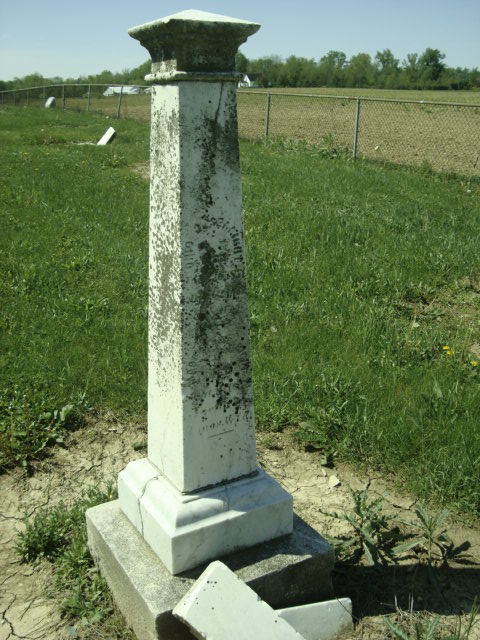 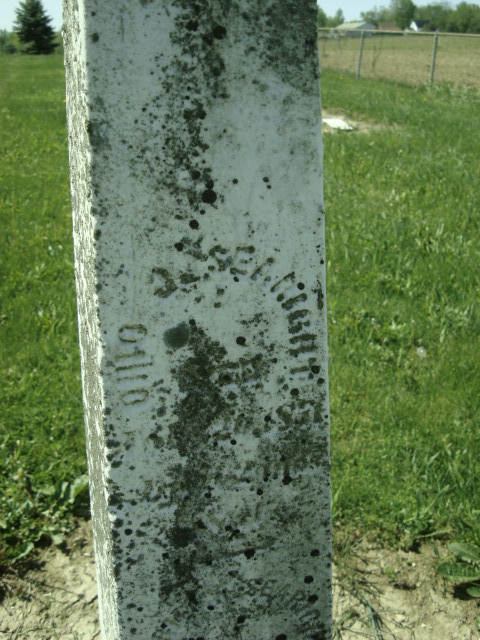 Photo by Cousin Becky No obit found at this time